Извещение № 23000009270000000049ОпубликованоВерсия 1. Актуальная, от 11.08.2023Дата создания11.08.2023 12:48 (МСК)Дата публикации11.08.2023 12:49 (МСК)Дата изменения11.08.2023 12:49 (МСК)Основные сведения об извещенииВид торговАренда и продажа земельных участков Земельный кодекс Российской Федерации Форма проведенияСообщение о предоставлении (реализации)Наименование процедурыИнформирование населения о предстоящем предоставлении в аренду земельных участковОрганизатор торговКод организации2300000927ОКФС14Публично-правовое образованиеКотласский муниципальный район Архангельской областиПолное наименованиеУПРАВЛЕНИЕ ИМУЩЕСТВЕННО-ХОЗЯЙСТВЕННОГО КОМПЛЕКСА АДМИНИСТРАЦИИ КОТЛАССКОГО МУНИЦИПАЛЬНОГО ОКРУГА АРХАНГЕЛЬСКОЙ ОБЛАСТИИНН2904032049КПП290401001ОГРН1222900007010Юридический адрес165320, Архангельская область, М.О. КОТЛАССКИЙ, РП ШИПИЦЫНО, УЛ СОВЕТСКАЯ д. 53Фактический/почтовый адресобл Архангельская, г.о. Котлас, г Котлас, пл Советов, дом 9Контактное лицоПроскуряков Василий ПетровичТелефон78183721203Адрес электронной почтыuihkkotreg@yandex.ruСведения о правообладателе/инициаторе торговОрганизатор торгов является правообладателем имуществаКод организации2300000927ОКФС14Публично-правовое образованиеКотласский муниципальный район Архангельской областиПолное наименованиеУПРАВЛЕНИЕ ИМУЩЕСТВЕННО-ХОЗЯЙСТВЕННОГО КОМПЛЕКСА АДМИНИСТРАЦИИ КОТЛАССКОГО МУНИЦИПАЛЬНОГО ОКРУГА АРХАНГЕЛЬСКОЙ ОБЛАСТИИНН2904032049КПП290401001ОГРН1222900007010Юридический адрес165320, Архангельская область, М.О. КОТЛАССКИЙ, РП ШИПИЦЫНО, УЛ СОВЕТСКАЯ д. 53Фактический/почтовый адресобл Архангельская, г.о. Котлас, г Котлас, пл Советов, дом 9Информация о лотахСВЕРНУТЬ ВСЕ ЛОТЫЛот 1ОпубликованПраво на заключение договора аренды земельного участка, расположенного по адресу: Российская Федерация, Архангельская область, Котласский муниципальный округ, пос. Черемушский, примыкает к восточной границе земельного участка с кадастровым номером 29:07:180201:795Основная информацияПредмет торгов (наименование лота)Право на заключение договора аренды земельного участка, расположенного по адресу: Российская Федерация, Архангельская область, Котласский муниципальный округ, пос. Черемушский, примыкает к восточной границе земельного участка с кадастровым номером 29:07:180201:795Информация о праве граждан или крестьянских (фермерских) хозяйств, заинтересованных в предоставлении земельного участка, подавать заявления о намерении участвовать в аукционе по продаже земельного участка или аукционе на право заключения договора аренды земельного участкаОписание лотаПраво на заключение договора аренды земельного участка, расположенного по адресу: Российская Федерация, Архангельская область, Котласский муниципальный округ, пос. Черемушский, примыкает к восточной границе земельного участка с кадастровым номером 29:07:180201:795скаяСубъект местонахождения имуществаАрхангельская областьМестонахождение имуществаобл Архангельская Котласский муниципальный округ, пос. Черемушский, примыкает к восточной границе земельного участка с кадастровым номером 29:07:180201:795Категория объектаЗемли населенных пунктовФорма собственностиИная собственностьРеквизиты решения об утверждении проекта межевания территорииНе требуется Цель предоставления земельного участкаДля ведения личного подсобного хозяйства (приусадебный земельный участок) Адрес и время приема граждан для ознакомления со схемой расположения земельного участка, в соответствии с которой предстоит образовать земельный участок, если данная схема представлена на бумажном носителеОзнакомиться со схемой расположения земельного участка можно в отделе по земельным ресурсам и землеустройству Управления имущественно-хозяйственного комплекса администрации Котласского муниципального округа Архангельской области по адресу: Архангельская область, г. Котлас, пл. Советов, д.9, каб.17 в среду с 8.30 до 17.00, перерыв на обед с 12.30 до 13.30, в четверг с 8.30 до 12.30. ХарактеристикиВид разрешённого использования земельного участкаДля ведения личного подсобного хозяйства (приусадебный земельный участок) Кадастровый номер земельного участкаотсутствует Площадь земельного участка1 000 м2Регистрационный номер ЕГРОКН- Информация о сведениях из единых государственных реестровЕдиный государственный реестр объектов культурного наследия (памятников истории и культуры) народов Российской Федерации—Изображения лота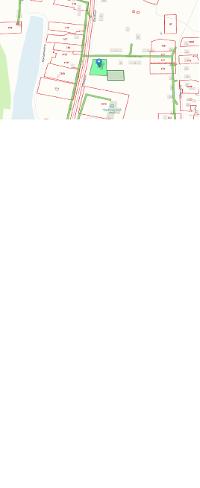 Документы лотаСхема расположения .docx307.67 Кб11.08.2023Схема расположения земельного участкаУсловия проведения процедурыДата и время начала приема заявлений11.08.2023 13:00 (МСК)Дата и время окончания приема заявлений10.09.2023 00:00 (МСК)Адрес и способ подачи заявленийЗаявления можно подать лично в отдел по земельным ресурсам и землеустройству Управления имущественно-хозяйственного комплекса администрации Котласского муниципального округа Архангельской области по адресу: Архангельская область, г. Котлас, пл. Советов, д.9, каб.17. Документы извещенияИнформационное сообщение.docx20.15 Кб11.08.2023Иное